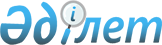 Бұланды аудандық мәслихатының 2016 жылғы 23 желтоқсандағы № 6С-8/1 "2017-2019 жылдарға арналған аудандық бюджет туралы" шешіміне өзгерістер енгізу туралыАқмола облысы Бұланды аудандық мәслихатының 2017 жылғы 19 сәуірдегі № 6С-10/1 шешімі. Ақмола облысының Әділет департаментінде 2017 жылғы 2 мамырда № 5915 болып тіркелді      РҚАО-ның ескертпесі.

      Құжаттың мәтінінде түпнұсқаның пунктуациясы мен орфографиясы сақталған.

      Қазақстан Республикасының 2008 жылғы 4 желтоқсандағы Бюджет кодексінің 109 бабының 4 тармағына, Қазақстан Республикасының 2001 жылғы 23 қаңтардағы "Қазақстан Республикасындағы жергілікті мемлекеттік басқару және өзін-өзі басқару туралы" Заңының 6 бабының 1 тармағына сәйкес, Бұланды аудандық мәслихаты ШЕШІМ ҚАБЫЛДАДЫ:

      1. Бұланды аудандық мәслихатының "2017-2019 жылдарға арналған аудандық бюджет туралы" 2016 жылғы 23 желтоқсандағы № 6С-8/1 (Нормативтік құқықтық актілерді мемлекеттік тіркеу тізілімінде № 5693 болып тіркелген, 2017 жылғы 20 қаңтарда "Бұланды ақпарат" газетінде жарияланған) шешіміне келесі өзгерістер енгізілсін:

      1 тармақ жаңа редакцияда баяндалсын:

      "1. 2017-2019 жылдарға арналған аудандық бюджет тиісінше 1, 2, 3 қосымшаларға сәйкес, соның ішінде 2017 жылға келесі көлемдерде бекітілсін:

      1) кірістер – 3980414,1 мың теңге, соның ішінде:

      салықтық түсімдер – 652202,0 мың теңге;

      салықтық емес түсімдер – 33904,0 мың теңге;

      негізгі капиталды сатудан түсетін түсімдер – 48628,0 мың теңге;

      трансферттер түсімі – 3245680,1 мың теңге;

      2) шығындар – 4050049,6 мың теңге;

      3) таза бюджеттік кредиттеу – 14173,1 мың теңге;

      бюджеттік кредиттер – 17096,1 мың теңге;

      бюджеттік кредиттерді өтеу – 2923,0 мың теңге;

      4) қаржы активтерімен операциялар бойынша сальдо – 18370,0 мың теңге: 

      қаржы активтерін сатып алу – 18370,0 мың теңге; 

      мемлекеттік қаржы активтерін сатудан түсетін түсімдер – 0,0 мың теңге;

      5) бюджет тапшылығы (профициті) - - 102178,6 мың теңге;

      6) бюджет тапшылығын қаржыландыру (профицитті пайдалану) – 102178,6 мың теңге:

      қарыздар түсімі – 17018,0 мың теңге;

      қарыздарды өтеу – 2923,0 мың теңге;

      бюджет қаражаттарының пайдаланылатын қалдықтары – 88083,6 мың теңге.";

      6 тармақ жаңа редакцияда баяндалсын:

      "6. 2017 жылға арналған аудан бюджетінде 662532,1 мың теңге сомасында нысаналы трансферттер ескерілсін, соның ішінде:

      1) облыстық бюджеттен 213470,0 мың теңге сомасында дамытуға нысаналы трансферттер, соның ішінде:

      111900,0 мың теңге бастауыш, негізгі орта және жалпы орта білім беру объектілерін салуға және реконструкциялауға;

      18370,0 мың теңге жарғылық капиталын ұлғайту; 

      46400 мың теңге коммуналдық тұрғын үй қорының тұрғын үйлерін жобалауға және (немесе) салуға, реконструкциялауға;

      36800,0 мың теңге коммуналдық шаруашылықты дамытуға;

      2) республикалық бюджеттен 35413,0 мың теңге сомасында ағымдағы нысаналы трансферттер, соның ішінде:

      13115,0 мың теңге еңбек нарығын дамытуға, соның ішінде: 5055,0 

      мың теңге жалақыны ішінара субсидиялауға, 6467,0 мың теңге жастар 

      практикасына және 1593,0 мың теңге көшуге субсидиялар беруге;

      1613,0 мың теңге үкіметтік емес ұйымдарға мемлекеттік әлеуметтік тапсырысты орналастыруға, соның ішінде: 1613,0 мың теңге үйде және жартылай стационар жағдайында қарттар мен мүгедектерге арнаулы әлеуметтік қызметтерді көрсетуге;

      6542,0 мың теңге мүгедектерді міндетті гигиеналық құралдармен қамтамасыз ету нормаларын ұлғайту; 

      330,0 мың теңге ымдау тілі маманының қызметін көрсетуге; 

      2404,0 мың теңге техникалық көмекші (компенсаторлық) құралдарының Тізбесін кеңейтуге;

      7644,0 мың теңге "Өрлеу" жобасы бойынша ақшалай келісілген көмекті енгізуге;

      1569,0 мың теңге тілдік курстар бойынша тағылымдамадан өткен мұғалімдерге қосымша ақы төлеуге;

      2120,0 мың теңге оқу кезеңінде негізгі қызметкерді ауыстырғаны үшін мұғалімдерге қосымша ақы төлеуге;

      76,0 мың теңге мүгедектерге қызмет көрсетуге бағдарланған ұйымдар орналасқан жерлерде жол белгілерін және нұсқауларды орнатуға;

      3) облыстық бюджеттен 413649,1 мың теңге сомасында ағымдағы нысаналы трансферттер, соның ішінде:

      44697,0 мың теңге білім беру объектілерінің жөндеуіне;

      1609,0 мың теңге жергілікті ұлт өкілдеріне жатпайтын мектеп оқушылары үшін мемлекеттік тілденіс-шаралар өткізуге;

      40000,0 мың теңге автомобиль жолдарын жөндеуге;

      33023,0 мың теңге эпизоотияға қарсы іс-шараларды жүргізуге;

      5792,0 мың теңге бруцеллезбен ауыратын санитариялық союға жіберілетін ауыл шаруашылығы малдарының (ірі қара және ұсақ малдың) құнын өтеуге;

      7560,0 мың теңге мәдениет объектілерінің жөндеуіне;

      18242,7 мың теңге мектептерге арналған оқулықтарды сатып алу және жеткізуге;

      243088,4 мың теңге түрғын үй-коммуналдық шаруашылығын дамытуға;

      16053,0 мың теңге қыска мерзімдік кәсіби оқытуды іске асыруына;

      3584,0 мың теңге қоныс аударушылар мен оралмандар үшін тұрғын үйді жалдау (жалға алу) бойынша шығындарды өтеуге субсидия.";

      көрсетілген шешімнің 1, 3, 5 қосымшалары осы шешімнің 1, 2, 3, қосымшаларына сәйкес жаңа редакцияда баяндалсын.

      2. Осы шешім Ақмола облысының Әділет департаментінде мемлекеттік тіркелген күнінен бастап күшіне енеді және 2017 жылғы 1 қаңтардан бастап қолданысқа енгізіледі.



      "КЕЛІСІЛДІ"



      19 сәуір 2017 жыл

 2017 жылға арналған аудандық бюджет 2019 жылға арналған аудандық бюджет 2017 жылға арналған әрбір қаладағы аудан, аудандық маңызы бар қаланың, кент, ауыл, ауылдық округтің бюджеттік бағдарламаларының тізбесі      кестенің жалғасы:

      кестенің жалғасы:

      кестенің жалғасы:

      кестенің жалғасы:


					© 2012. Қазақстан Республикасы Әділет министрлігінің «Қазақстан Республикасының Заңнама және құқықтық ақпарат институты» ШЖҚ РМК
				
      Кезектен тыс 10 – сессияның
төрағасы

А.Есентұров

      Аудандық мәслихаттың
хатшысы

Ш.Құсайынов

      Бұланды ауданы
әкімі

Қ.Испергенов
Бұланды аудандық
мәслихатының
2017 жылғы 19 сәуірдегі
№ 6С-10/1 шешіміне
1 қосымшаБұланды аудандық
мәслихатының
2016 жылғы 23 желтоқсандағ№ 6С-8/1 шешіміне
1 қосымшаСанаты

Санаты

Санаты

Санаты

Сома мың теңге

Сыныбы

Сыныбы

Сыныбы

Сома мың теңге

Ішкі сыныбы

Ішкі сыныбы

Сома мың теңге

Атауы

Сома мың теңге

1

2

3

4

5

I. Кірістер

3980414,1

1

Салықтық түсімдер

652202,0

01

Табыс салығы

35200,0

2

Жеке табыс салығы

35200,0

03

Әлеуметтiк салық

265846,0

1

Әлеуметтік салық

265846,0

04

Меншiкке салынатын салықтар

245156,0

1

Мүлiкке салынатын салықтар

183076,0

3

Жер салығы

16000,0

4

Көлiк құралдарына салынатын салық

43454,0

5

Бірыңғай жер салығы

2626,0

05

Тауарларға, жұмыстарға және қызметтерге салынатын iшкi салықтар

100800,0

2

Акциздер

3500,0

3

Табиғи және басқа да ресурстарды пайдаланғаны үшiн түсетiн түсiмдер

78000,0

4

Кәсiпкерлiк және кәсiби қызметтi жүргiзгенi үшiн алынатын алымдар

19300,0

08

Заңдық маңызы бар әрекеттерді жасағаны және (немесе) оған уәкілеттігі бар мемлекеттік органдар немесе лауазымды адамдар құжаттар бергені үшін алынатын міндетті төлемдер

5200,0

1

Мемлекеттік баж

5200,0

2

Салықтық емес түсiмдер

33904

01

Мемлекеттік меншіктен түсетін кірістер

904,0

5

Мемлекет меншігіндегі мүлікті жалға беруден түсетін кірістер

900,0

7

Мемлекеттік бюджеттен берілген кредиттер бойынша сыйақылар

4,0

06

Басқа да салықтық емес түсiмдер

33000,0

1

Басқа да салықтық емес түсiмдер

33000,0

3

Негізгі капиталды сатудан түсетін түсімдер

48628,0

03

Жердi және материалдық емес активтердi сату

48628,0

1

Жерді сату

48628,0

4

Трансферттер түсімі

3245680,1

02

Мемлекеттiк басқарудың жоғары тұрған органдарынан түсетiн трансферттер

3245680,1

2

Облыстық бюджеттен түсетiн трансферттер

3245680,1

Функционалдық топ

Функционалдық топ

Функционалдық топ

Функционалдық топ

Сома

Бюджеттік бағдарламалардың әкiмшiсi

Бюджеттік бағдарламалардың әкiмшiсi

Бюджеттік бағдарламалардың әкiмшiсi

Сома

Бағдарлама

Бағдарлама

Сома

Атауы

Сома

1

2

3

4

5

II. Шығындар

4050049,6

01

Жалпы сипаттағы мемлекеттiк қызметтер

321532,0

112

Аудан (облыстық маңызы бар қала) мәслихатының аппараты

17490,0

001

Аудан (облыстық маңызы бар қала) мәслихатының қызметін қамтамасыз ету жөніндегі қызметтер

17490,0

122

Аудан (облыстық маңызы бар қала) әкімінің аппараты

94333,0

001

Аудан (облыстық маңызы бар қала) әкімінің қызметін қамтамасыз ету жөніндегі қызметтер

79025,0

003

Мемлекеттік органның күрделі шығыстары

15308,0

123

Қаладағы аудан, аудандық маңызы бар қала, кент, ауыл, ауылдық округ әкімінің аппараты

160363,0

001

Қаладағы аудан, аудандық маңызы бар қаланың, кент, ауыл, ауылдық округ әкімінің қызметін қамтамасыз ету жөніндегі қызметтер

148351,0

022

Мемлекеттік органның күрделі шығыстары

12012,0

459

Ауданның (облыстық маңызы бар қаланың) экономика және қаржы бөлімі

28776,0

001

Ауданның (облыстық маңызы бар қаланың) экономикалық саясатын қалыптастыру мен дамыту, мемлекеттік жоспарлау бюджеттік атқару және коммуналдық меншігін басқару саласындағы мемлекеттік саясатты іске асыру жөніндегі қызметтер

27532,0

003

Салық салу мақсатында мүлікті бағалауды жүргізу

891,0

010

Жекешелендіру, коммуналдық меншікті басқару, жекешелендіруден кейінгі қызмет және осыған байланысты дауларды реттеу

353,0

492

Ауданның (облыстық маңызы бар қаланың) тұрғын үй-коммуналдық шаруашылығы, жолаушылар көлігі, автомобиль жолдары және тұрғын үй инспекциясы бөлімі

10807,0

001

Жергілікті деңгейде тұрғын үй-коммуналдық шаруашылық, жолаушылар көлігі, автомобиль жолдары және тұрғын үй инспекциясы саласындағы мемлекеттік саясатты іске асыру жөніндегі қызметтер

10052,0

013

Мемлекеттік органның күрделі шығыстары

755,0

493

Ауданның (облыстық маңызы бар қаланың) кәсіпкерлік, өнеркәсіп және туризм бөлімі

9763,0

001

Жергілікті деңгейде кәсіпкерлікті, өнеркәсіпті және туризмді дамыту саласындағы мемлекеттік саясатты іске асыру жөніндегі қызметтер

9763,0

02

Қорғаныс

3871,0

122

Аудан (облыстық маңызы бар қала) әкімінің аппараты

3871,0

005

Жалпыға бірдей әскери міндетті атқару шеңберіндегі іс-шаралар

3871,0

04

Бiлiм беру

2725896,7

464

Ауданның (облыстық маңызы бар қаланың) білім бөлімі

2612554,7

001

Жергілікті деңгейде білім беру саласындағы мемлекеттік саясатты іске асыру жөніндегі қызметтер

13767,0

003

Жалпы білім беру

1981801,0

005

Ауданның (облыстық маңызы бар қаланың) мемлекеттік білім беру мекемелер үшін оқулықтар мен оқу-әдiстемелiк кешендерді сатып алу және жеткізу

47642,7

006

Балаларға қосымша білім беру

75903,0

007

Аудандық калалалық ауқымдағы мектеп олимпиадаларың және мектептен тыс іс-шараларды өткізү

1609,0

Функционалдық топ

Функционалдық топ

Функционалдық топ

Функционалдық топ

Сома

Бюджеттік бағдарламалардың әкiмшiсi

Бюджеттік бағдарламалардың әкiмшiсi

Бюджеттік бағдарламалардың әкiмшiсi

Сома

Бағдарлама

Бағдарлама

Сома

Атауы

Сома

1

2

3

4

5

009

Мектепке дейінгі тәрбие мен білім беру ұйымдарын қамтамасыз ету

109671,0

015

 Жетім баланы (жетім балаларды) және ата-аналарының қамқорынсыз қалған баланы (балаларды) күтіп-ұстауға қамқоршыларға (қорғаншыларға) ай сайынға ақшалай қаражат төлемі

22327,0

018

Кәсіптік оқытуды ұйымдастыру

23055,0

022

Жетім баланы (жетім балаларды) және ата-анасының қамқорлығынсыз қалған баланы (балаларды) асырап алғаны үшін Қазақстан азаматтарына біржолғы ақша қаражатын төлеуге арналған төлемдер

681,0

040

Мектепке дейінгі білім беру ұйымдарында мемлекеттік білім беру тапсырысын іске асыруға

271837,0

067

Идараға қарасты мемлекеттік мекемелер мен ұйымдардың күрделі шығыстары

64261,0

467

Ауданның (облыстық маңызы бар қаланың) құрылыс бөлімі

113342,0

024

Бастауыш, негізгі орта және жалпы орта білім беру объектілерін салу және реконструкциялау

113342,0

06

Әлеуметтiк көмек және әлеуметтiк қамсыздандыру

180702,0

123

Қаладағы аудан, аудандық маңызы бар қала, кент, ауыл, ауылдық округ әкімінің аппараты

16581,0

003

Мұқтаж азаматтарға үйінде әлеуметтік көмек көрсету

16581,0

451

Ауданның (облыстық маңызы бар қаланың) жұмыспен қамту және әлеуметтік бағдарламалар бөлімі

157582,0

001

Жергілікті деңгейде жұмыспен қамтуды қамтамасыз ету және халық үшін әлеуметтік бағдарламаларды іске асыру саласындағы мемлекеттік саясатты іске асыру жөніндегі қызметтер

26449,0

002

Еңбекпен қамту бағдарламасы

50410,0

005

Мемлекеттік атаулы әлеуметтік көмек

600,0

006

Тұрғын үй көмегін көрсету

500,0

007

Жергілікті өкілетті органдардың шешімдері бойынша мұқтаж азаматтардың жекелеген санаттарына әлеуметтік көмек

23667,0

010

Үйде тәрбиеленіп оқытылатын мүгедек балаларды материалдық қамтамасыз ету

858,0

011

Жәрдемақыларды және басқа да әлеуметтік төлемдерді есептеу, төлеу мен жеткізу бойынша қызметтерге ақы төлеу

263,0

016

18 жасқа дейінгі балаларға мемлекеттік жәрдемақылар

10077,0

017

Мүгедектерді оңалту жеке бағдарламасына сәйкес мұқтаж мүгедектерді міндетті гигиеналық құралдарымен қамтамасыз ету және ымдау тілі мамандарының, жеке көмекшілердің қызметін көрсету

8706,0

021

Мемлекеттік органдардың күрделі шығыстары

533,0

023

Халықты жұмыспен қамту орталықтарының қызметін қамтамасыз ету

14036,0

025

"Өрлеу" жобасы бойынша келісілген қаржылай көмекті енгізу

8244,0

050

Қазақстан Республикасында мүгедектердің құқықтарын қамтамасыз ету және өмір сүру сапасын жақсарту жөніндегі 2012-2018 жылдарға арналған іс-шаралар жоспарын іске асыру

9276,0

054

Үкіметтік емес секторда мемлекеттік әлеуметтік тапсырысты орналастыру

3963,0

Функционалдық топ

Функционалдық топ

Функционалдық топ

Функционалдық топ

Сома

Бюджеттік бағдарламалардың әкiмшiсi

Бюджеттік бағдарламалардың әкiмшiсi

Бюджеттік бағдарламалардың әкiмшiсi

Сома

Бағдарлама

Бағдарлама

Сома

Атауы

Сома

1

2

3

4

5

464

Ауданның (облыстық маңызы бар қаланың) білім бөлімі

6387,0

030

Патронат тәрбиешілерге берілген баланы (балаларды) асырап бағу

6387,0

492

Ауданның (облыстық маңызы бар қаланың) тұрғын үй-коммуналдық шаруашылығы, жолаушылар көлігі, автомобиль жолдары және тұрғын үй инспекциясы бөлімі

152,0

050

Қазақстан Республикасында мүгедектердің құқықтарын қамтамасыз ету және өмір сүру сапасын жақсарту жөніндегі 2012 - 2018 жылдарға арналған іс-шаралар жоспарын іске асыру

152,0

07

Тұрғын үй-коммуналдық шаруашылығы

385938,4

123

Қаладағы аудан аудандық маңызы бар қала, кент, ауыл, ауылдық округ әкімі аппараты

15032,0

008

Елді мекендерде көшелерді жарықтандыру

12788,0

009

Елді мекендердің санитариясын қамтамасыз ету

2244,0

467

Ауданның (облыстық маңызы бар қаланың) құрылыс бөлімі

95818,0

003

Коммуналдық тұрғын үй қорының тұрғын үйін жобалау және (немесе) салу, реконструкциялау

52401,0

004

Инженерлік-коммуникациялық инфрақұрылымды жобалау, дамыту және (немесе) жайластыру

4000,0

005

Коммуналдық шаруашылығын дамыту

39117,0

006

Елді мекендердегі сумен жабдықтау және су бұру жүйелерін дамыту

300,0

492

Ауданның (облыстық маңызы бар қаланың) тұрғын үй-коммуналдық шаруашылығы, жолаушылар көлігі, автомобиль жолдары және тұрғын үй инспекциясы бөлімі

275088,4

011

Шағын қалаларды жылумен жабдықтауды үздіксіз қамтамасыз ету

268088,4

012

Сумен жабдықтау және су бөлу жүйесінің қызмет етуі 

5000,0

015

Елді мекендерде көшелерді жарықтандыру

2000,0

08

Мәдениет, спорт, туризм және ақпараттық кеңістiк

180014,0

455

Ауданның (облыстық маңызы бар қаланың) мәдениет және тілдерді дамыту бөлімі

143226,0

001

Жергілікті деңгейде тілдерді және мәдениетті дамыту саласындағы мемлекеттік саясатты іске асыру жөніндегі қызметтер

6246,0

003

Мәдени-демалыс жұмысын қолдау

79901,0

006

Аудандық (қалалық) кiтапханалардың жұмыс iстеуi

45383,0

007

Мемлекеттік тілді және Қазақстан халықтарының басқа да тілдерін дамыту

8696,0

032

Идараға қарасты мемлекеттік мекемелер мен ұйымдардың күрделі шығыстары

3000,0

456

Ауданның (облыстық маңызы бар қаланың) ішкі саясат бөлімі

21115,0

001

Жергілікті деңгейде ақпарат, мемлекеттілікті нығайту және азаматтардың әлеуметтік сенімділігін қалыптастыру саласында мемлекеттік саясатты іске асыру жөніндегі қызметтер

7182,0

002

Арқылы мемлекеттік ақпараттық саясат жүргізу жөніндегі қызметтер

8190,0

003

Жастар саясаты саласында іс-шараларды iске асыру

5743,0

465

Ауданның (облыстық маңызы бар қаланың) дене шынықтыру және спорт бөлімі

15673,0

001

Жергілікті деңгейде дене шынықтыру және спорт саласындағы мемлекеттік саясатты іске асыру жөніндегі қызметтер

5316,0

004

Мемлекеттік органның күрделі шығыстары

170,0

Функционалдық топ

Функционалдық топ

Функционалдық топ

Функционалдық топ

Сома

Бюджеттік бағдарламалардың әкiмшiсi

Бюджеттік бағдарламалардың әкiмшiсi

Бюджеттік бағдарламалардың әкiмшiсi

Сома

Бағдарлама

Бағдарлама

Сома

Атауы

Сома

1

2

3

4

5

006

Аудандық (облыстық маңызы бар қалалық) деңгейде спорттық жарыстар өткiзу

4000,0

007

Әртүрлi спорт түрлерi бойынша ауданның (облыстық маңызы бар қала) құрама командаларының мүшелерiн дайындау және олардың облыстық спорт жарыстарына қатысуы

6187,0

10

Ауыл, су, орман, балық шаруашылығы, ерекше қорғалатын табиғи аумақтар, қоршаған ортаны және жануарлар дүниесін қорғау, жер қатынастары

81958,0

459

Ауданның (облыстық маңызы бар қаланың) экономика және қаржы бөлімі

3776,0

099

Мамандарды әлеуметтік қолдау көрсету жөніндегі шараларды іске асыру

3776,0

462

Ауданның (облыстық маңызы бар қаланың) ауыл шаруашылығы бөлімі

17429,0

001

Жергілікті деңгейде ауыл шаруашылығы саласындағы мемлекеттік саясатты іске асыру жөніндегі қызметтер

17429,0

463

Ауданның (облыстық маңызы бар қаланың) жер қатынастары бөлімі

9082,0

001

Аудан (облыстық маңызы бар қала) аумағында жер қатынастарын реттеу саласындағы мемлекеттік саясатты іске асыру жөніндегі қызметтер

9082,0

473

Ауданның (облыстық маңызы бар қаланың) ветеринария бөлімі

51671,0

001

Жергілікті деңгейде ветеринария саласындағы мемлекеттік саясатты іске асыру жөніндегі қызметтер

12856,0

011

Эпизоотияға қарсы іс-шаралар жүргізу

33023,0

047

Жануарлардың саулығы мен адамның денсаулығына қауіп төндіретін, алып қоймай залалсыздандырылған (зарарсыздандырылған) және қайта өңделген жануарлардың, жануарлардан алынатын өнімдер мен шикізаттың құнын иелеріне өтеу

5792,0

11

Өнеркәсіп, сәулет, қала құрылысы және құрылыс қызметі

15958,0

467

Ауданның (облыстық маңызы бар қаланың) құрылыс бөлімі

8726,0

001

Жергілікті деңгейде құрылыс саласындағы мемлекеттік саясатты іске асыру жөніндегі қызметтер

8726,0

468

Ауданның (облыстық маңызы бар қаланың) сәулет және қала құрылысы бөлімі

7232,0

001

Жергілікті деңгейде сәулет және қала құрылысы саласындағы мемлекеттік саясатты іске асыру жөніндегі қызметтер

7232,0

12

Көлiк және коммуникация

46794,7

492

Ауданның (облыстық маңызы бар қаланың) тұрғын үй-коммуналдық шаруашылығы, жолаушылар көлігі, автомобиль жолдары және тұрғын үй инспекциясы бөлімі

46794,7

023

Автомобиль жолдарының жұмыс істеуін қамтамасыз ету

40000,0

024

Кентiшiлiк (қалаiшiлiк), қала маңындағы ауданiшiлiк қоғамдық жолаушылар тасымалдарын ұйымдастыру

6794,7

13

Басқалар

30653,0

123

Қаладағы аудан, аудандық маңызы бар қала, кент, ауыл, ауылдық округ әкімінің аппараты

16653,0

040

Өңірлерді дамытудың 2020 жылға дейінгі бағдарламасы шеңберінде өңірлерді экономикалық дамытуға жәрдемдесу бойынша шараларды іске асыру

16653,0

459

Ауданның (облыстық маңызы бар қаланың) экономика және қаржы бөлімі

14000,0

012

Ауданның (облыстық маңызы бар қаланың) жергілікті атқарушы органының резерві

14000,0

14

Борышқа қызмет көрсету

4,0

Функционалдық топ

Функционалдық топ

Функционалдық топ

Функционалдық топ

Сома

Бюджеттік бағдарламалардың әкiмшiсi

Бюджеттік бағдарламалардың әкiмшiсi

Бюджеттік бағдарламалардың әкiмшiсi

Сома

Бағдарлама

Бағдарлама

Сома

Атауы

Сома

1

2

3

4

5

459

Ауданның (облыстық маңызы бар қаланың) экономика және қаржы бөлімі

4,0

021

Жергілікті атқарушы органдардың облыстық бюджеттен қарыздар бойынша сыйақылар мен өзге де төлемдерді төлеу бойынша борышына қызмет көрсету

4,0

15

Трансферттер

76727,8

459

Ауданның (облыстық маңызы бар қаланың) экономика және қаржы бөлімі

76727,8

006

Нысаналы пайдаланылмаған (толық пайдаланылмаған) трансферттерді қайтару

35039,8

051

Жергілікті өзін-өзі басқару органдарына берілетін трансферттер

41688,0

III. Таза бюджеттік кредиттеу

14173,1

Бюджеттік кредиттер

17096,1

10

Ауыл, су, орман, балық шаруашылығы, ерекше қорғалатын табиғи аумақтар, қоршаған ортаны және жануарлар дүниесін қорғау, жер қатынастары

17096,1

459

Ауданның (облыстық маңызы бар қаланың) экономика және қаржы бөлімі

17096,1

018

Мамандарды әлеуметтік қолдау шараларын іске асыруға берілетін бюджеттік кредиттер 

17096,1

Бюджеттік кредиттерді өтеу

2923,0

5

Бюджеттік кредиттерді өтеу

2923,0

01

Бюджеттік кредиттерді өтеу

2923,0

1

Мемлекеттік бюджеттен берілген бюджеттік кредиттерді өтеу

2923,0

IV. Қаржы активтерiмен операциялар бойынша сальдо 

18370,0

Қаржы активтерін сатып алу

18370,0

13

Басқалар

18370,0

492

Ауданның (облыстық маңызы бар қаланың) тұрғын үй-коммуналдық шаруашылығы, жолаушылар көлігі, автомобиль жолдары және тұрғын үй инспекциясы бөлімі

18370,0

065

Заңды тұлғалардың жарғылық капиталын қалыптастыру немесе ұлғайту

18370,0

Мемлекеттік қаржы активтерін сатудан түсетін түсімдер

0,0

V. Бюджет тапшылығы (профициті)

-102178,6

VI. Бюджет тапшылығын қаржыландыру (профицитті пайдалану)

102178,6

Қарыздар түсімі

17018,0

7

Қарыздар түсімі

17018,0

01

Мемлекеттік ішкі қарыздар

17018,0

2

Қарыз алу келісім-шарттары

17018,0

Қарыздарды өтеу

2923,0

16

Қарыздарды өтеу

2923,0

459

Ауданның (облыстық маңызы бар қаланың) экономика және қаржы бөлімі

2923,0

005

Жергілікті атқарушы органның жоғары тұрған бюджет алдындағы борышын өтеу

2923,0

Бюджет қаражаттарының пайдаланылатын қалдықтары

88083,6

8

Бюджет қаражаттарының пайдаланылатын қалдықтары

88083,6

01

Бюджет қаражаты қалдықтары

88083,6

1

Бюджет қаражатының бос қалдықтары

88083,6

Бұланды аудандық
мәслихатының
2017 жылғы 19 сәуірдегі
№ 6С-10/1 шешіміне
2 қосымшаБұланды аудандық
мәслихатының
2016 жылғы 23 желтоқсандағы
№ 6С-8/1 шешіміне
3 қосымшаСанаты

Санаты

Санаты

Санаты

Санаты

Сома мың теңге

Сыныбы

Сыныбы

Сыныбы

Сыныбы

Сома мың теңге

Ішкі сыныбы

Ішкі сыныбы

Ішкі сыныбы

Сома мың теңге

Атауы

Сома мың теңге

1

2

3

3

4

5

I. Кірістер

3689731,0

1

Салықтық түсімдер

852115,0

01

Табыс салығы

47783,0

2

2

Жеке табыс салығы

47783,0

03

Әлеуметтiк салық

302476,0

1

1

Әлеуметтік салық

302476,0

04

Меншiкке салынатын салықтар

369136,0

1

1

Мүлiкке салынатын салықтар

271656,0

3

3

Жер салығы

25499,0

4

4

Көлiк құралдарына салынатын салық

68751,0

5

5

Бірыңғай жер салығы

3230,0

05

Тауарларға, жұмыстарға және қызметтерге салынатын iшкi салықтар

125559,0

2

2

Акциздер

5336,0

3

3

Табиғи және басқа да ресурстарды пайдаланғаны үшiн түсетiн түсiмдер

93671,0

4

4

Кәсiпкерлiк және кәсiби қызметтi жүргiзгенi үшiн алынатын алымдар

26552,0

08

Заңдық маңызы бар әрекеттерді жасағаны және (немесе) оған уәкілеттігі бар мемлекеттік органдар немесе лауазымды адамдар құжаттар бергені үшін алынатын міндетті төлемдер

7161,0

1

1

Мемлекеттік баж

7161,0

2

Салықтық емес түсiмдер

0,0

01

Мемлекеттік меншіктен түсетін кірістер

995,0

5

5

Мемлекет меншігіндегі мүлікті жалға беруден түсетін кірістер

995,0

06

Басқа да салықтық емес түсiмдер

6682,0

1

1

Басқа да салықтық емес түсiмдер

6682,0

3

Негізгі капиталды сатудан түсетін түсімдер

42040,0

03

Жердi және материалдық емес активтердi сату

42040,0

1

1

Жерді сату

42040,0

4

Трансферттер түсімі

2795576,0

02

Мемлекеттiк басқарудың жоғары тұрған органдарынан түсетiн трансферттер

2795576,0

2

2

Облыстық бюджеттен түсетiн трансферттер

2795576,0

Функционалдық топ

Функционалдық топ

Функционалдық топ

Функционалдық топ

Функционалдық топ

Сома

Бюджеттік бағдарламалардың әкiмшiсi

Бюджеттік бағдарламалардың әкiмшiсi

Бюджеттік бағдарламалардың әкiмшiсi

Бюджеттік бағдарламалардың әкiмшiсi

Сома

Бағдарлама

Бағдарлама

Сома

Атауы

Сома

1

2

2

3

4

5

II. Шығындар

3697408,0

01

Жалпы сипаттағы мемлекеттiк қызметтер

305164,0

112

112

Аудан (облыстық маңызы бар қала) мәслихатының аппараты

18326,0

001

Аудан (облыстық маңызы бар қала) мәслихатының қызметін қамтамасыз ету жөніндегі қызметтер

18326,0

122

122

Аудан (облыстық маңызы бар қала) әкімінің аппараты

81583,0

001

Аудан (облыстық маңызы бар қала) әкімінің қызметін қамтамасыз ету жөніндегі қызметтер

81583,0

123

123

Қаладағы аудан, аудандық маңызы бар қала, кент, ауыл, ауылдық округ әкімінің аппараты

154070,0

001

Қаладағы аудан, аудандық маңызы бар қаланың, кент, ауыл, ауылдық округ әкімінің қызметін қамтамасыз ету жөніндегі қызметтер

154070,0

459

459

Ауданның (облыстық маңызы бар қаланың) экономика және қаржы бөлімі

30032,0

001

Ауданның (облыстық маңызы бар қаланың) экономикалық саясатын қалыптастыру мен дамыту, мемлекеттік жоспарлау бюджеттік атқару және коммуналдық меншігін басқару саласындағы мемлекеттік саясатты іске асыру жөніндегі қызметтер

28788,0

003

Салық салу мақсатында мүлікті бағалауды жүргізу

891,0

010

Жекешелендіру, коммуналдық меншікті басқару, жекешелендіруден кейінгі қызмет және осыған байланысты дауларды реттеу

353,0

492

492

Ауданның (облыстық маңызы бар қаланың) тұрғын үй - коммуналдық шаруашылығы, жолаушылар көлігі, автомобиль жолдары және тұрғын үй инспекциясы бөлімі

11036,0

001

Жергілікті деңгейде тұрғын үй - коммуналдық шаруашылық, жолаушылар көлігі, автомобиль жолдары және тұрғын үй инспекциясы саласындағы мемлекеттік саясатты іске асыру жөніндегі қызметтер

11036,0

493

493

Ауданның (облыстық маңызы бар қаланың) кәсіпкерлік, өнеркәсіп және туризм бөлімі

10117,0

001

Жергілікті деңгейде кәсіпкерлікті, өнеркәсіпті және туризмді дамыту саласындағы мемлекеттік саясатты іске асыру жөніндегі қызметтер

10117,0

02

Қорғаныс

3871,0

122

122

Аудан (облыстық маңызы бар қала) әкімінің аппараты

3871,0

005

Жалпыға бірдей әскери міндетті атқару шеңберіндегі іс-шаралар

3871,0

04

Бiлiм беру

2798103,0

464

464

Ауданның (облыстық маңызы бар қаланың) білім бөлімі

2798103,0

001

Жергілікті деңгейде білім беру саласындағы мемлекеттік саясатты іске асыру жөніндегі қызметтер

16614,0

003

Жалпы білім беру

2193825,0

004

Ауданның (облыстық маңызы бар қаланың) мемлекеттік білім беру мекемелерінде білім беру жүйесін ақпараттандыру

28218,0

005

Ауданның (облыстық маңызы бар қаланың) мемлекеттік білім беру мекемелер үшін оқулықтар мен оқу-әдiстемелiк кешендерді сатып алу және жеткізу

29400,0

006

Балаларға қосымша білім беру

78763,0

009

Мектепке дейінгі тәрбие мен білім беру ұйымдарын қамтамасыз ету

114898,0

Функционалдық топ

Функционалдық топ

Функционалдық топ

Функционалдық топ

Функционалдық топ

Сома

Бюджеттік бағдарламалардың әкiмшiсi

Бюджеттік бағдарламалардың әкiмшiсi

Бюджеттік бағдарламалардың әкiмшiсi

Бюджеттік бағдарламалардың әкiмшiсi

Сома

Бағдарлама

Бағдарлама

Сома

Атауы

Сома

1

2

2

3

4

5

015

Жетім баланы (жетім балаларды) және ата-аналарының қамқорынсыз қалған баланы (балаларды) күтіп-ұстауға қамқоршыларға (қорғаншыларға) ай сайынға ақшалай қаражат төлемі

22327,0

018

Кәсіптік оқытуды ұйымдастыру

26951,0

022

Жетім баланы (жетім балаларды) және ата-анасының қамқорлығынсыз қалған баланы (балаларды) асырап алғаны үшін Қазақстан азаматтарына біржолғы ақша қаражатын төлеуге арналған төлемдер

681,0

040

Мектепке дейінгі білім беру ұйымдарында мемлекеттік білім беру тапсырысын іске асыруға

286426,0

06

Әлеуметтiк көмек және әлеуметтiк қамсыздандыру

133457,0

123

123

Қаладағы аудан, аудандық маңызы бар қала, кент, ауыл, ауылдық округ әкімінің аппараты

17590,0

003

Мұқтаж азаматтарға үйінде әлеуметтік көмек көрсету

17590,0

451

451

Ауданның (облыстық маңызы бар қаланың) жұмыспен қамту және әлеуметтік бағдарламалар бөлімі

109840,0

001

Жергілікті деңгейде жұмыспен қамтуды қамтамасыз ету және халық үшін әлеуметтік бағдарламаларды іске асыру саласындағы мемлекеттік саясатты іске асыру жөніндегі қызметтер

27489,0

002

Еңбекпен қамту бағдарламасы

17658,0

005

Мемлекеттік атаулы әлеуметтік көмек

600,0

006

Тұрғын үй көмегін көрсету

500,0

007

Жергілікті өкілетті органдардың шешімдері бойынша мұқтаж азаматтардың жекелеген санаттарына әлеуметтік көмек

23667,0

010

Үйде тәрбиеленіп оқытылатын мүгедек балаларды материалдық қамтамасыз ету

858,0

011

Жәрдемақыларды және басқа да әлеуметтік төлемдерді есептеу, төлеу мен жеткізу бойынша қызметтерге ақы төлеу

263,0

016

18 жасқа дейінгі балаларға мемлекеттік жәрдемақылар

10077,0

017

Мүгедектерді оңалту жеке бағдарламасына сәйкес мұқтаж мүгедектерді міндетті гигиеналық құралдарымен қамтамасыз ету және ымдау тілі мамандарының, жеке көмекшілердің қызметін көрсету

8706,0

023

Халықты жұмыспен қамту орталықтарының қызметін қамтамасыз ету

14422,0

025

Өрлеу жобасы бойынша келісілген қаржылай көмекті енгізу

600,0

054

Үкіметтік емес секторда мемлекеттік әлеуметтік тапсырысты орналастыру

5000,0

464

464

Ауданның (облыстық маңызы бар қаланың) білім бөлімі

6027,0

030

Патронат тәрбиешілерге берілген баланы (балаларды) асырап бағу

6027,0

07

Тұрғын үй-коммуналдық шаруашылығы

39788,0

123

123

Қаладағы аудан аудандық маңызы бар қала, кент, ауыл, ауылдық округ әкімі аппараты

12788,0

008

Елді мекендерде көшелерді жарықтандыру

12788,0

467

467

Ауданның (облыстық маңызы бар қаланың) құрылыс бөлімі

20000,0

005

Коммуналдық шаруашылығын дамыту

20000,0

492

492

Ауданның (облыстық маңызы бар қаланың) тұрғын үй-коммуналдық шаруашылығы, жолаушылар көлігі, автомобиль жолдары және тұрғын үй инспекциясы бөлімі

7000,0

012

Сумен жабдықтау және су бөлу жүйесінің қызмет етуі 

5000,0

015

Елді мекендерде көшелерді жарықтандыру

2000,0

08

Мәдениет, спорт, туризм және ақпараттық кеңістiк

177008,0

455

455

Ауданның (облыстық маңызы бар қаланың) мәдениет және тілдерді дамыту бөлімі

139672,0

Функционалдық топ

Функционалдық топ

Функционалдық топ

Функционалдық топ

Функционалдық топ

Сома

Бюджеттік бағдарламалардың әкiмшiсi

Бюджеттік бағдарламалардың әкiмшiсi

Бюджеттік бағдарламалардың әкiмшiсi

Бюджеттік бағдарламалардың әкiмшiсi

Сома

Бағдарлама

Бағдарлама

Сома

Атауы

Сома

1

2

2

3

4

5

001

Жергілікті деңгейде тілдерді және мәдениетті дамыту саласындағы мемлекеттік саясатты іске асыру жөніндегі қызметтер

6534,0

003

Мәдени-демалыс жұмысын қолдау

76356,0

006

Аудандық (қалалық) кiтапханалардың жұмыс iстеуi

47687,0

007

Мемлекеттік тілді және Қазақстан халықтарының басқа да тілдерін дамыту

9095,0

456

456

Ауданның (облыстық маңызы бар қаланың) ішкі саясат бөлімі

21616,0

001

Жергілікті деңгейде ақпарат, мемлекеттілікті нығайту және азаматтардың әлеуметтік сенімділігін қалыптастыру саласында мемлекеттік саясатты іске асыру жөніндегі қызметтер

7474,0

002

Арқылы мемлекеттік ақпараттық саясат жүргізу жөніндегі қызметтер

8190,0

003

Жастар саясаты саласында іс-шараларды iске асыру

5952,0

465

465

Ауданның (облыстық маңызы бар қаланың) дене шынықтыру және спорт бөлімі

15720,0

001

Жергілікті деңгейде дене шынықтыру және спорт саласындағы мемлекеттік саясатты іске асыру жөніндегі қызметтер

5533,0

006

Аудандық (облыстық маңызы бар қалалық) деңгейде спорттық жарыстар өткiзу

4000,0

007

Әртүрлi спорт түрлерi бойынша ауданның (облыстық маңызы бар қала) құрама командаларының мүшелерiн дайындау және олардың облыстық спорт жарыстарына қатысуы

6187,0

10

Ауыл, су, орман, балық шаруашылығы, ерекше қорғалатын табиғи аумақтар, қоршаған ортаны және жануарлар дүниесін қорғау, жер қатынастары

44385,0

459

459

Ауданның (облыстық маңызы бар қаланың) экономика және қаржы бөлімі

3776,0

099

Мамандарды әлеуметтік қолдау көрсету жөніндегі шараларды іске асыру

3776,0

462

462

Ауданның (облыстық маңызы бар қаланың) ауыл шаруашылығы бөлімі

17789,0

001

Жергілікті деңгейде ауыл шаруашылығы саласындағы мемлекеттік саясатты іске асыру жөніндегі қызметтер

17789,0

463

463

Ауданның (облыстық маңызы бар қаланың) жер қатынастары бөлімі

9409,0

001

Аудан (облыстық маңызы бар қала) аумағында жер қатынастарын реттеу саласындағы мемлекеттік саясатты іске асыру жөніндегі қызметтер

9409,0

473

473

Ауданның (облыстық маңызы бар қаланың) ветеринария бөлімі

13411,0

001

Жергілікті деңгейде ветеринария саласындағы мемлекеттік саясатты іске асыру жөніндегі қызметтер

13411,0

11

Өнеркәсіп, сәулет, қала құрылысы және құрылыс қызметі

17009,0

467

467

Ауданның (облыстық маңызы бар қаланың) құрылыс бөлімі

9604,0

001

Жергілікті деңгейде құрылыс саласындағы мемлекеттік саясатты іске асыру жөніндегі қызметтер

9604,0

468

468

Ауданның (облыстық маңызы бар қаланың) сәулет және қала құрылысы бөлімі

7405,0

001

Жергілікті деңгейде сәулет және қала құрылысы саласындағы мемлекеттік саясатты іске асыру жөніндегі қызметтер

7405,0

12

Көлiк және коммуникация

3600,0

492

492

Ауданның (облыстық маңызы бар қаланың) тұрғын үй-коммуналдық шаруашылығы, жолаушылар көлігі, автомобиль жолдары және тұрғын үй инспекциясы бөлімі

3600,0

024

Кентiшiлiк (қалаiшiлiк), қала маңындағы ауданiшiлiк қоғамдық жолаушылар тасымалдарын ұйымдастыру

3600,0

13

Басқалар

34653,0

123

123

Қаладағы аудан, аудандық маңызы бар қала, кент, ауыл, ауылдық округ әкімінің аппараты

16653,0

Функционалдық топ

Функционалдық топ

Функционалдық топ

Функционалдық топ

Функционалдық топ

Сома

Бюджеттік бағдарламалардың әкiмшiсi

Бюджеттік бағдарламалардың әкiмшiсi

Бюджеттік бағдарламалардың әкiмшiсi

Бюджеттік бағдарламалардың әкiмшiсi

Сома

Бағдарлама

Бағдарлама

Сома

Атауы

Сома

1

2

2

3

4

5

040

Өңірлерді дамытудың 2020 жылға дейінгі бағдарламасы шеңберінде өңірлерді экономикалық дамытуға жәрдемдесу бойынша шараларды іске асыру

16653,0

459

459

Ауданның (облыстық маңызы бар қаланың) экономика және қаржы бөлімі

18000,0

012

Ауданның (облыстық маңызы бар қаланың) жергілікті атқарушы органының резерві 

18000,0

15

Трансферттер

140370,0

459

459

Ауданның (облыстық маңызы бар қаланың) экономика және қаржы бөлімі

140370,0

051

Жергілікті өзін-өзі басқару органдарына берілетін трансферттер

140370,0

III. Таза бюджеттік кредиттеу

0,0

Бюджеттік кредиттер

0,0

Бюджеттік кредиттерді өтеу

0,0

IV. Қаржы активтерiмен операциялар бойынша сальдо 

0,0

Қаржы активтерін сатып алу

0,0

Мемлекеттік қаржы активтерін сатудан түсетін түсімдер

0,0

V. Бюджет тапшылығы (профициті)

0,0

VI. Бюджет тапшылығын қаржыландыру (профицитті пайдалану)

0,0

Қарыздар түсімі

0,0

Қарыздарды өтеу

0,0

Бюджет қаражаттарының пайдаланылатын қалдықтары

0,0

Бұланды аудандық
мәслихатының
2017 жылғы 19 сәуірдегі
№ 6С-10/1 шешіміне
3 қосымшаБұланды аудандық
мәслихатының
2016 жылғы 23 желтоқсандағы
№ 6С-8/1 шешіміне
5 қосымшаФункционалдық топ

Функционалдық топ

Функционалдық топ

Функционалдық топ

Функционалдық топ

Функционалдық топ

Сома мың теңге

Бю джеттік бағ дарлам алардың

Бю джеттік бағ дарлам алардың

Бю джеттік бағ дарлам алардың

Бю джеттік бағ дарлам алардың

Бю джеттік бағ дарлам алардың

Сома мың теңге

Бағ дарлама

Бағ дарлама

Бағ дарлама

Сома мың теңге

Атауы

Сома мың теңге

1

2

2

3

3

4

5

01

Жалпы сипаттағы мемлекеттiк қызметтер

160363,0

123

123

Қаладағы аудан, аудандық маңызы бар қала, кент, ауыл, ауылдық округ әкімінің аппараты

160363,0

001

001

Қаладағы аудан, аудандық маңызы бар қаланың, кент, ауыл, ауылдық округ әкімінің қызметін қамтамасыз ету жөніндегі қызметтер

148351,0

022

022

Мемлекеттік органның күрделі шығыстары

12012,0

06

Әлеуметтiк көмек және әлеуметтiк қамсыздандыру

16581,0

123

123

Қаладағы аудан, аудандық маңызы бар қала, кент, ауыл, ауылдық округ әкімінің аппараты

16581,0

Функционалдық топ

Функционалдық топ

Функционалдық топ

Функционалдық топ

Функционалдық топ

Функционалдық топ

Сома мың теңге

Бюджеттік бағдарламалардың әкімшісі

Бюджеттік бағдарламалардың әкімшісі

Бюджеттік бағдарламалардың әкімшісі

Бюджеттік бағдарламалардың әкімшісі

Сома мың теңге

Бағдарлама

Бағдарлама

Сома мың теңге

Атауы

Сома мың теңге

1

1

2

2

3

4

5

003

Мұқтаж азаматтарға үйінде әлеуметтік көмек көрсету

16581,0

07

07

Тұрғын үй-коммуналдық шаруашылық

15032,0

123

123

Қаладағы аудан, аудандық маңызы бар қала, кент, ауыл, ауылдық округ әкімінің аппараты

15032,0

008

Елді мекендерде көшелерді жарықтандыру

12788,0

009

Елді мекендердің санитариясын қамтамасыз ету

2244,0

13

13

Басқалар

16653,0

123

123

Қаладағы аудан, аудандық маңызы бар қала, кент, ауыл, ауылдық округ әкімінің аппараты

16653,0

040

Өңірлерді дамытудың 2020 жылға дейінгі бағдарламасы шеңберінде өңірлерді экономикалық дамытуға жәрдемдесу бойынша шараларды іске асыру

16653,0

Жиынтығы

208629,0

соның ішінде

соның ішінде

соның ішінде

соның ішінде

соның ішінде

соның ішінде

Қала әкімінің аппараты

Айнакөл селолық округі

Амангелді ауылдық округі

Вознесенка селолық округі

Даниловка селолық округі

Ерголка ауылдық округі

Қала әкімінің аппараты

Айнакөл селолық округі

Амангелді ауылдық округі

Вознесенка селолық округі

Даниловка селолық округі

Ерголка ауылдық округі

6

7

8

9

10

11

26783,0

9264,0

14486,0

14963,0

10479,0

14271,0

26783,0

9264,0

14486,0

14963,0

10479,0

14271,0

26371,0

9264,0

11486,0

11963,0

10479,0

11271,0

412,0

0,0

3000,0

3000,0

0,0

3000,0

11803,0

0,0

0,0

967,0

839,0

0,0

11803,0

0,0

0,0

967,0

839,0

0,0

соның ішінде

соның ішінде

соның ішінде

соның ішінде

соның ішінде

соның ішінде

Журавлевка селолық округ

Капитоновка селолық округі

Карамышевка селолық округі

Қараөзек ауылдық округі

Никольск селолық округі

Новобратск селолық округі

Журавлевка селолық округ

Капитоновка селолық округі

Карамышевка селолық округі

Қараөзек ауылдық округі

Никольск селолық округі

Новобратск селолық округі

12

13

14

15

16

17

Журавлевка селолық округ

Капитоновка селолық округі

Карамышевка селолық округі

Қараөзек ауылдық округі

Никольск селолық округі

Новобратск селолық округі

11620,0

11134,0

10154,0

14807,0

12016,0

10386,0

11620,0

11134,0

10154,0

14807,0

12016,0

10386,0

11620,0

11134,0

10154,0

12207,0

12016,0

10386,0

0,0

0,0

0,0

2600,0

0,0

0,0

913,0

0,0

1586,0

0,0

473,0

0,0

913,0

0,0

1586,0

0,0

473,0

0,0

соның ішінде

соның ішінде

соның ішінде

соның ішінде

соның ішінде

соның ішінде

Қала әкімінің аппараты

Айнакөл селолық округі

Амангелді ауылдық округі

Вознесенка селолық округі

Даниловка селолық округі

Ерголка ауылдық округі

Қала әкімінің аппараты

Айнакөл селолық округі

Амангелді ауылдық округі

Вознесенка селолық округі

Даниловка селолық округі

Ерголка ауылдық округі

6

7

8

9

10

11

Қала әкімінің аппараты

Айнакөл селолық округі

Амангелді ауылдық округі

Вознесенка селолық округі

Даниловка селолық округі

Ерголка ауылдық округі

11803,0

0,0

0,0

967,0

839,0

0,0

7510,0

214,0

300,0

800,0

200,0

350,0

7510,0

214,0

300,0

800,0

200,0

350,0

7510,0

214,0

300,0

800,0

200,0

350,0

0,0

0,0

0,0

0,0

0,0

0,0

0,0

0,0

0,0

0,0

0,0

0,0

0,0

0,0

0,0

0,0

0,0

0,0

0,0

0,0

0,0

0,0

0,0

0,0

46096,0

9478,0

14786,0

16730,0

11518,0

14621,0

соның ішінде

соның ішінде

соның ішінде

соның ішінде

соның ішінде

соның ішінде

Журавлевка селолық округі

Капитоновка селолық округі

Карамышевка селолық округі

Қараөзек ауылдық округі

Никольск селолық округі

Новобратск селолық округі

Журавлевка селолық округі

Капитоновка селолық округі

Карамышевка селолық округі

Қараөзек ауылдық округі

Никольск селолық округі

Новобратск селолық округі

12

13

14

15

16

17

913,0

0,0

1586,0

0,0

473,0

0,0

720,0

560,0

428,0

2894,0

560,0

496,0

720,0

560,0

428,0

2894,0

560,0

496,0

720,0

560,0

428,0

650,0

560,0

496,0

0,0

0,0

0,0

2244,0

0,0

0,0

0,0

0,0

0,0

0,0

0,0

16653,0

0,0

0,0

0,0

0,0

0,0

16653,0

0,0

0,0

0,0

0,0

0,0

16653,0

13253,0

11694,0

12168,0

17701,0

13049,0

27535,0

